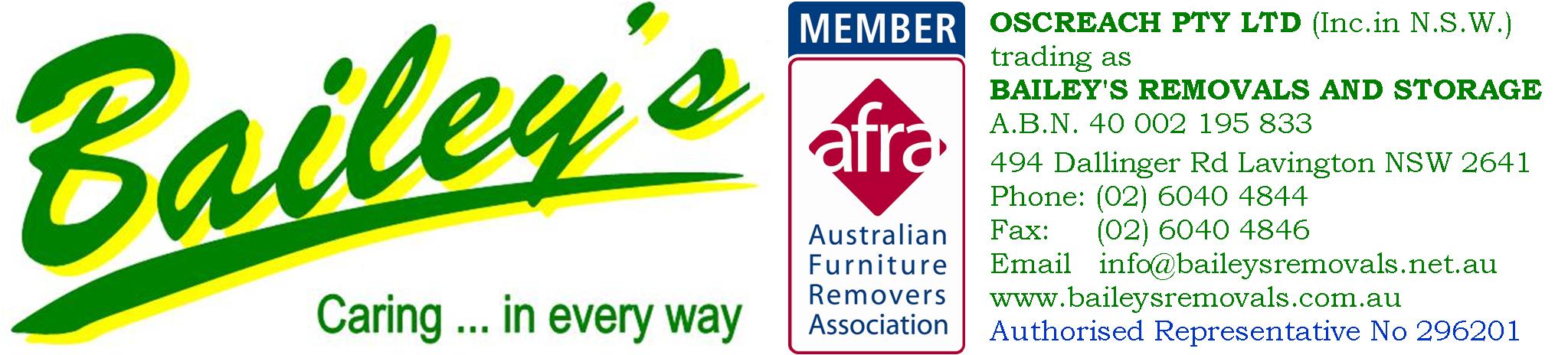 Quote listing formTitle…………….         First Name  …………………………………………………………………………………Surname……………………………..……………………………………………………….….                                                                   Uplift Address         No ……………              Street……………………………………………….Town……………………………P/Code……………………..State ………………………………………..Uplift Contact Ph ……………………………………………………………..…. 2nd ……………………………………………………………………3rd................................................................ ……Email Address……………………………………………………………………………………………………………………………………………………………………………………………………………..Type of building – select one   - house – townhouse – unit – apartment building – Storage unit – Warehouse Access – kerbside Street / or Driveway         Stairs    Y/N   how many …..  - Internal staircases   Y/N        how many levels  ………………..Delivery Address     No…………………………..Street……………………………………………..Town…………………………P/Code………………………State……………………………….…...Del Contact Ph……………………………………………………………………2nd………………………………………………………………………3rd……………………………………………………....Type of building    – select one   -   house –    townhouse –    unit –    apartment building –    Storage unit –   Warehouse - ………………………………………………………………………..Access – kerbside Street / or Driveway         Stairs    Y/N   how many …..  - Internal staircases   Y/N        how many levels  ………………..Prefered Dates – uplift ………………………………………….…………………………               Delivery ……………………………………………………………………………………………………..Packing  by Removalist     Y / N   - we will assume that all goods will be packed by yourself if nothing noted Will Storage be needed     Y/N        Insurance Value $.................................................... Full Ins   Y  / N     Storage Ins  Y  / N Comments …………………………………………………………………………………………………………………………………………………………………………………………………………………………………                                                                                   Any Extra Items you require moving or any special instructions needed for your move Bedrooms12345LoungeQTYKitchenQTYSundriesQTYShedQTYGarageQTY King & Mattress2 Seater LoungeDishwasherBasketsCamping GearAdult BikesQueen  & Mattress3 Seater LoungeDresserBeach UmbrellaConcrete MixerCar FridgeDouble & MattressArmchairFreezerCanoeCupboardsCar Parts Lrg Single & MattressBeanbagFridgeCard TableGarden ToolsCar Parts SmlBunk & MattressBookcaseHi/Low ChairChristmas TreeLadderCar RampsBedheadBookshelfHutchCrates (Plastic)Elec Tools -LrgCat CarrierBedside TableCD/DVD StMicrowaveFolding ChairsElec Tools -SmlEskyBookcaseCoffee TblMicrowave Cab.GuitarMower/CatcherFridge/FreezerBookshelfDivanPantryLazyboy LoungeMower- Ride onGolf BagBox/ChestEntertainment U.Saucepan StandOrganTool ChestGolf BuggyChest of DrawsFan -StdStool/StepPiano - GrandTV & StandRoof RackCupboardFutonTablePiano - UprightWatering CanStandard BoxCheval MirrorHeater& ChairsPianolaWeedeaterBook/Wine BoxDressing TableLamp -StdTidy BinPool Table -LrgWelderLowboyModular/seatVege TidyPool Table -SmlWheelbarrowTallboyOcc. TablesStandard BoxSkisWhipper sn.WardrobeOttoman/PouffesBook/Wine BoxSmall SafeWork BenchChildren ExtraQTYWater Bed D/QRugsPicture not boxedStriped BagsStandard BoxChild's BikeStandard BoxStereoSuitcasesBook/Wine BoxChild's CarBook/wine BoxTV Cabinet -SmlSurfboardChild's TablePicture unboxedTV Cabinet -LrgTable TennisDoll CotPort-A-RobeTVDiningQTYWindsurferDoll HouseSewing Machine& DVD PlayerAircoolerTrunksOutsideQTYRocking HorseSewing CabinetWall UnitBarAntennaToy PramStandard BoxBar FridgeLaundryQTYBinsTrikeNurseryQTYStudyQTYBook/Wine BoxBar StoolsAir-con UnitBarbequeWading PoolTrolley2dr Filing Cabinet 2dr Filing Cabinet 2dr Filing Cabinet Picture unboxedBookcaseBucketsDog KennelBaby's Bath3dr Filing Cabinet3dr Filing Cabinet3dr Filing CabinetHall AreaQTYBook ShelfBroomsGarden SeatBassinet4dr Filing Cabinet4dr Filing Cabinet4dr Filing CabinetG/ Father ClockBuffettClothes AirerHosesGym EquipmentQTYChange TableBookcaseBookcaseBookcaseHall StandChina CabinetDryerPot Plants - LrgExercise BikeCotBookshelfBookshelfBookshelfHall TableCrystal CabinetFloor PolisherPot Plants - SmlTreadmillPlaypenBureauBureauBureauHat StandHutchIroning BoardTableWeight BenchPort-A-CotComputerComputerComputerRugsOther ChairLaundry Trolley& ChairsWeightsPram& Monitor/Screen& Monitor/Screen& Monitor/ScreenPhone TableSideboardLinen BasketRocking chairDeskDeskDeskPlanterTableStorage CabinetDismantledQTYMiscellaneousQTYRugs Desk Chair Desk Chair Desk ChairUmbrella Stand& ChairsVacuumCubby largeBirdCage -LrgStrollerPrinterPrinterPrinterStandard BoxTray MobileWash/MachineCubby smallBirdCage -SmlToy BoxRugsRugsRugsBook/Wine BoxWine RackStandard BoxGarden ShedCage/Hutch -Lrgandard BoxStandard BoxStandard BoxStandard BoxPicture  unboxedStandard BoxBook/Wine BoxSwing SetCage/Hutch -SmlBook/Wine BoxBook/Wine BoxBook/Wine BoxBook/Wine BoxBook/Wine BoxPicture not boxedTrampolineFish Tank -LrgPicture not boxedPicture not boxedPicture not boxedPicture not boxedPicture un boxedFish Tank -SmlItemQTYItem QTYItemQTYItemQTY